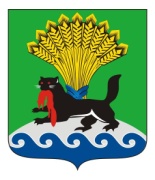 РОССИЙСКАЯ ФЕДЕРАЦИЯИРКУТСКАЯ ОБЛАСТЬИРКУТСКОЕ РАЙОННОЕ МУНИЦИПАЛЬНОЕ ОБРАЗОВАНИЕАДМИНИСТРАЦИЯПОСТАНОВЛЕНИЕот «__01_»__06__ 2021 г.		                                                                                         № 296О внесении изменений в постановление администрации Иркутского районного муниципального образования от 29.01.2021 № 35 «О реализации мероприятий перечня проектов народных инициатив в Иркутском районном муниципальном образовании в 2021 году»В целях  эффективной реализации в 2021 году мероприятий перечня проектов народных инициатив в Иркутском районном муниципальном образовании, реализации полномочий, предусмотренных ст. 15 Федерального закона от  06.10.2003 № 131-ФЗ «Об общих принципах организации местного самоуправления в Российской Федерации», одобренных протоколом Думы Иркутского районного муниципального образования от 27.05.2021 № 23, в соответствии с Положением о предоставлении субсидий из областного бюджета местным бюджетам в целях софинансирования расходных обязательств муниципальных образований Иркутской области на реализацию мероприятий перечня проектов народных инициатив, утвержденным постановлением Правительства Иркутской области от 14.02.2019 № 108-пп «О предоставлении субсидий из областного бюджета местным бюджетам в целях софинансирования расходных обязательств муниципальных образований Иркутской области на реализацию мероприятий перечня проектов народных инициатив», руководствуясь ст. ст. 39, 45, 54 Устава Иркутского районного муниципального образования, администрация Иркутского районного муниципального образованияПОСТАНОВЛЯЕТ:1. Внести изменения в постановление администрации Иркутского районного муниципального образования от 29.01.2021 № 35 «О реализации мероприятий перечня проектов народных инициатив в Иркутском районном муниципальном образовании в 2021 году», изложив приложение 1 в редакции согласно приложению к настоящему постановлению.2. Отделу по организации делопроизводства и работе с обращениями граждан организационно-контрольного управления администрации Иркутского районного муниципального образования внести в оригинал постановления администрации Иркутского районного муниципального образования от 29.01.2021 № 35 «О реализации мероприятий перечня проектов народных инициатив в Иркутском районном муниципальном образовании в 2021 году» информацию о внесении изменений в правовой акт.3. Разместить настоящее постановление в информационно-телекоммуникационной сети «Интернет» на официальном сайте Иркутского районного муниципального образования www.irkraion.ru.4. Контроль исполнения настоящего постановления возложить на заместителя Мэра района.Мэр района                                                                                               Л.П. ФроловПриложение к постановлению администрацииИркутского районногомуниципального образованияот 01.06.2021 № 296«Приложение 1Утвержден постановлением администрацииИркутского районногомуниципального образования                                                                         от 29.01.2021 № 35Перечень проектов народных инициатив в Иркутском районном муниципальном образовании на 2021 год».Заместитель Мэра                                                              	                 И. Б. Кузнецов№ п/пНаименование мероприятияОбъемфинансирования по мероприятию, всего, руб.№ п/пНаименование мероприятияОбъемфинансирования по мероприятию, всего, руб.1Приобретение экскаватора-погрузчика для осуществления полномочий по дорожной деятельности6 339 011,002Приобретение вакуумной машины на базе КАМАЗ4 650 000,00ИТОГОИТОГО10 989 011,00